Projeto-eco escolas/Eco–ementas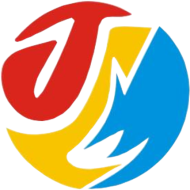 Escola EBI/JI José Carlos da Maia                       Turma 8ºAAutores: Ariana Neves Nº3                                   Catarina Palma Nº7                                   Joana Caravela Nº12Ementa:Sopa – Creme de cenouraPrato do dia – Frango no forno com batatas a murroSobremesa – Fruta da épocaBebida – Água ou sumo de laranjaMemória descritiva:- Valor energético total da ementa:Creme de cenoura – 33 kcal/100gFrango no forno  - 188 kcal/100gBatatas a murro – 149 kcal/100gFruta da época (melão) – 34 kcal/100gÁgua – 0 kcalSumo de laranja – 45 kcal/100gO valor total da ementa é 449 kcal Aspetos de sustentabilidade ambiental considerados: os vegetais são biológicos e o melão será uma fruta da época, de forma a promover a sustentabilidade e a qualidade do alimento. Penso que este prato será adequado e aceitável para a comunidade escolar.Envolvimento da comunidade: participam nesta eco-ementa alunos, professores e funcionários.